July 17, 2012M-2009-2093218Re:	Petition of West Penn Power Company for Expedited Approval of Proposed Minor EE&C Plan Changes Pursuant To the Commission’s Expedited Review Process	Columbia Gas of Pennsylvania’s Petition to Withdraw 	Docket No. M-2009-2093218TO ALL PARTIES:	On July 30, 2009, at this docket number, Administrative Law Judge Katrina L. Dunderdale granted the Petition to Intervene filed by Columbia Gas of Pennsylvania (Columbia Gas).  Third Prehearing Order at 3, 4.  On June 20, 2012, Columbia Gas filed a Notice of Withdrawal (Petition), seeking Commission approval to withdraw from this proceeding, based on “a sound business decision to conserve resources.” Pursuant to Section 5.94 of our Regulations, 52 Pa. Code § 5.94, parties in a contested proceeding have twenty (20) days to notify the Commission as to whether or not they object to the withdrawal of a pleading.  No objections were received concerning the Petition.  Since we find that the request to withdraw from this proceeding is in the public interest, we shall grant Columbia Gas’s Petition and permit it to withdraw its Petition to Intervene in this proceeding.Any questions about this correspondence should be addressed to Jonathan Nase in the Office of Special Assistants at (717) 787-3490 or jnase@pa.gov.								Sincerely,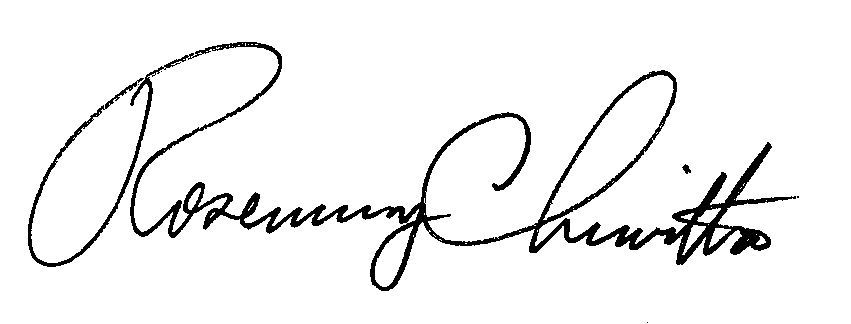 								Rosemary Chiavetta								Secretary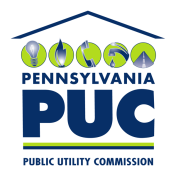  PUBLIC UTILITY COMMISSIONP.O. IN REPLY PLEASE REFER TO OUR FILE